Friday 23rd February 2024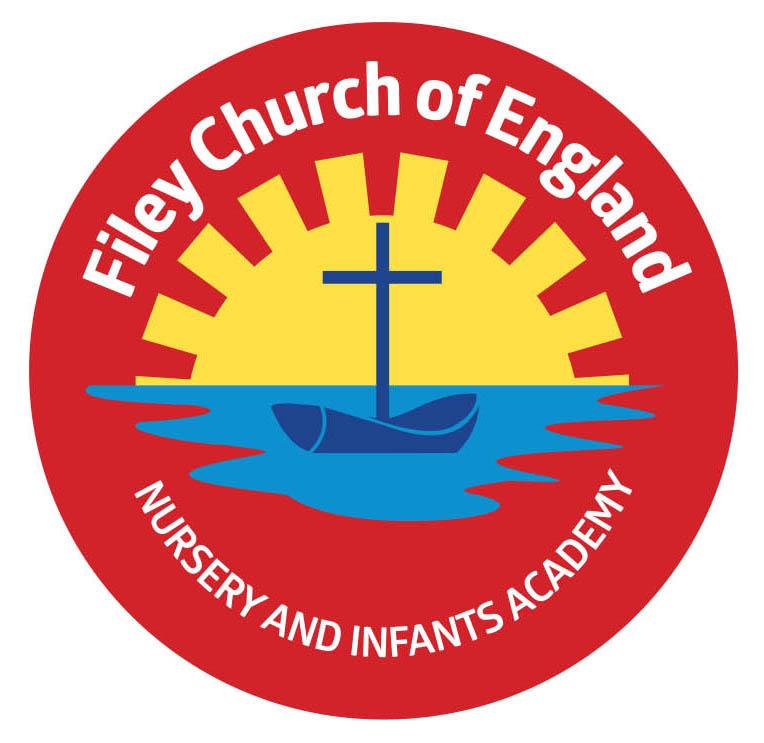 Dear Parents/Carers                                                                                                   Welcome back to the second half of the Spring Term! Each class teacher has prepared a letter including everything you need to know for this half term. Your child was given a paper copy today but they can also be found on our school website www.fileyinfants.ebor.academy under; TEACHING & LEARNING – Classes – Name of the class teacher                                                                           Next week the lunch menu is following week 2 please see as an attachment to this email.                                                                      This week Miss Ring’s and Mrs Kerr/Mrs Monks classes both won the attendance award with 100%. We almost never have two classes with a 100% attendance in a week so this is a huge achievement, a very big well done to them! They certainly enjoyed their stickers and sharing the maltesers.  Christian Distinctiveness   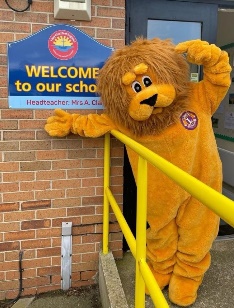 This week Rory the Lion and Julie came to join us for our collective worship. They told us all about the wonderful work Filey Lions do in our community and invited us to design posters for a competition. The posters are to celebrate Filey Lions’ 60th anniversary and all children will create something special in class sometime next week. We look forward to finding out who the winners will be before we close for The Easter break. ‘Community, Compassion & Friendship’ are our core values, which are at the heart of everything we do. Financial Skills for LifeToday we were delighted to welcome Leanne Pinkney from HSBC back into school again to provide workshops for all year 1 and year 2 classes. This time the theme was ‘To Buy or Not to Buy’ and helped children to distinguish between needs and wants as well as thinking about spending and saving choices. Financial literacy is more than just maths and these workshops help children to understand budgeting from a young age so a big thank you to Leanne for her time today.   Year 2 Recorder ClubThis week Year 2 recorder club started their first session. They learnt how to hold a recorder correctly, how to blow into the recorder to create the correct airflow and finally how to play the note B. They then used all of these skills to play Heavenly B. If your child wishes to practise this song at home this week, this can be found on Youtube - Music with Mr Gray - Heavenly B or you can follow the link https://youtu.be/N54HxFLeCPo. Children that purchased a recorder have been sent home with their recorders this week. Please help your child to remember to bring their recorder into school with them every Thursday for Recorder Club. Parent Hub App – Reminder!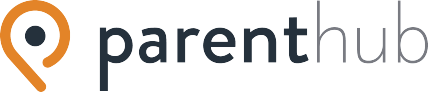 We still only have 80 parents signed up for the parenthub. Please sign up if you have not already done so. It will be an effective way for us to communicate with everyone and it is free! Search for parenthub in your app store, then just tap “Join a School” and enter the handle: @FileyInfants As soon as we have the majority of parents using this App, we will be able to send our Friday newsletter through this platform. We will continue to send via email & upload onto our website.World Book Day We will be celebrating world book day on Friday 8th March and invite children and staff to come to school dressed as their favourite storybook character or just bring a favourite book if they do not want to dress up. We do have lots of costumes in school if you would like to borrow one, please just ask Mrs Newlove in the office.  For World Book Day our School Council are holding a competition! They are challenging everyone to design their own story front cover. This can be a brand new story they create themselves or a redesign of a favourite book. Children in Nursery and Reception are invited to design the front cover including an illustration and title. Children in Year 1 and 2 need to design their cover and include a short blurb explaining what the book is about. Templates for designs are attached to this newsletter or you can do your own.  All entries need to be handed into teachers by Tuesday 5th March so we have time to decide who will be getting book token prizes! Good Luck! Comic Relief Day As a school, we are keen to support a variety of charities and on Friday 15th March, it is Comic Relief Day. The theme is red, however as our uniform is red we thought children could wear anything that is red for the day and have funny hair if they want! Staff will have collection buckets should you wish to make a small donation. We will also be selling red noses for £2 in the school office from next week. We only have 100 red noses so when they are gone they are gone.    Parent/Carers MeetingsParents and carers will soon have the opportunity to meet with their child’s class teacher to discuss their progress. These will take place on Monday 11th March 3-5pm, Tuesday 12th March 3-5pm and Wednesday 13th March 3-5pm. Your child will bring a letter home on Monday for you to indicate which date and time bracket you would like you appointment.  Nursery NewsThis week in nursery, we have been painting pictures of daffodils for our art books and nursery display board in the art corridor in school. We have also really enjoyed jumping in muddy puddles with our wellies on. Also, as the weather has cheered up a little we have been looking for signs of spring in the outdoor area.Reception NewsWe have had a great week back at school and all the children have come back excited and ready to learn. The children thoroughly enjoyed their first gymnastics lesson in PE. They were brilliant at using all the equipment and demonstrated some fantastic balances. In maths, the children have been doubling and halving numbers within 10. Ask them if they can recall some of these number facts.  We all learnt that halving means we split a whole amount into two equal groups. In PSHE the children have learnt about the importance of exercise and how this helps keep our bodies healthy. Year One NewsThis week Year One have been excited to begin their new topic, 'Toy Box.' In history, we have been thinking about present day toys and discussing our favourites. In computing, we explored which toys use information technology and which toys do not. We began our literacy lessons this week with a treasure hunt around school which led us to our new book, 'How to Find Gold.' We have enjoyed reading the story and thinking about how the characters felt at different parts of the story. In maths, we have continued our learning about addition by exploring first, then and now stories and recording equations to represent them. In our R.E. lesson, we learnt the Easter story and created our own class Easter storybook.Year Two NewsThis week year 2 have been introduced to their new topic ‘The Great Fire of London’. Children have researched how the fire started, how it spread and how it was put out. Children have explored where The Great Fire of London is placed on a timeline in relation to our previous topic of World Wars. In maths, children have started our unit about shape. Children have identified different polygons and compared 3D and 2D shapes using mathematical language. In Geography, we have recapped our learning on continents and oceans and identified the equator. In computing children have been introduced to animation. They explored different types of animation with a focus on stop-motion animation.  In PSHE we have started our unit on ‘Healthy Me’. Children have explored how to make healthy choices. In PE we have started looking at the skills needed for playing invasion games e.g. dribbling. In Art, we have started learning about Picasso and explored some of his different pieces of artwork. In music, children were exploring musical dimensions in Vivaldi’s Four Seasons. In RE, we have recapped the Easter story and identified signs that Spring is coming. Thank you for your continued support, if you have any questions or concerns please just ask. We are here to help however we can.  Best WishesMrs Angela ClarkAngela ClarkHeadteacherDiary Dates (Please keep these dates for your diary) more dates will be added as they arise!FebruaryMonday 26th February – ‘Open the Book’ Collective Worship in schoolMarchTuesday 5th March – Reverend Phil leads Collective Worship in schoolTuesday 5th March – Heights & Weights for reception children unless you opted out.  Thursday 7th March – Last cookery club for group 3Friday 8th March – Celebrate World Book Day in schoolMonday 11th March – Parent Meetings 3pm-5pmTuesday 12th March – Parent Meetings 3pm-5pmWednesday 13th March – Group of Y2 children visit Filey Fields CourtWednesday 13th March – Parent Meetings 3pm-5pmThursday 14th March – Gymnastics Demonstrations for year 1 and 2 in the school hallThursday 14th March – First cookery club for group 4Friday 15th March – Celebrate Red Nose Day!Tuesday 19th March – Easter service at St John’s ChurchWednesday 20th March – Last swimming session for group 3Thursday 21st March - Gymnastics Demonstrations for Reception and Nursery in the school hallFriday 22nd March – Easter Hat Parade around school 2.30pmFriday 22nd March – School Closes for the end of term AprilTuesday 9th April – School opens for the start of the summer termWednesday 10th April – First swimming session for Group 4Thursday 11th April – After school PE club starts for Year 1Monday 15th April – Open the Book Collective WorshipTuesday 23rd April – School Book Fair arrivesThursday 25th April – Last cookery club for group 4 Monday 29th April – Last day for the school Book FairTuesday 30th April - Reverend Phil leads Collective Worship in schoolMayThursday 2nd May – First cookery club for group 5Monday 6th May – BANK HOLIDAYTuesday 7th May – Class Photo DayFriday 24th May – School closes for half termJuneTuesday 4th June – school opens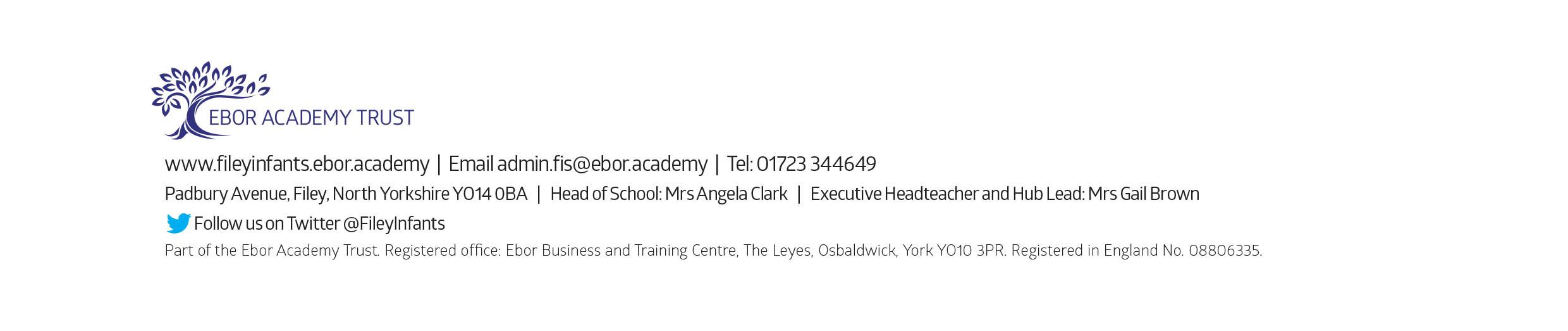 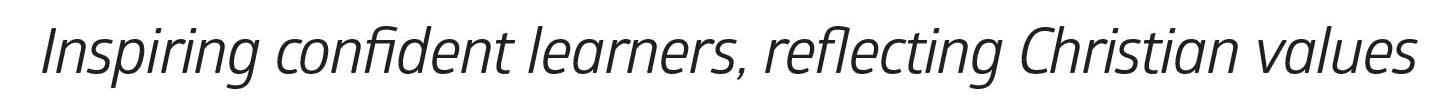 